Приложение № 4АНКЕТНА КАРТАза мнението на учениците за участието им в проект „образование за утрешния ден“Име…………………………………. презиме ………………………………………….…… фамилия…………………………………………………………………………………………клас………………………………………………………………………………………………ЗДРАВЕЙТЕ!	С тази анкета искаме да установим какво е Вашето мнение за участието Ви по проекта.	Въпросите съдържат варианти на отговори. Моля отбележете избрания от вас. Вашето мнение е важно за нас! Благодарим Ви за участието!Удовлетворени  ли сте  от участието си в часовете по проекта  „образование за утрешния ден“да 	    не          донякъде           не мога да преценя 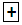 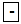  Часовете по проекта по-интересни ли са от другите часове?                           да		    не 	   донякъде 	     не мога да преценя 3. Научихте ли нови неща в часовете по проекта? да 	   не  	 донякъде             не мога да преценя  4. ОПРЕДЕЛЕТЕ НИВОТО НА владеене на ДИГИТАЛНите си компетенции след проведеното обучение4.1. имам основно ниво на владеене на дигитални компетенцииМога да търся информация онлайн, използвайки търсачката    Мога да запазвам, изтеглям или съхранявам файлове или съдържание    Мога да общувам, използвайки мобилен телефон, Voice Over IP (например Skype) електронна поща или чат   Мога да споделям файлове и съдържание с помощта на прости инструменти  Знам, че мога да използвам цифрови технологии, за да взаимодействам с услуги (както правителства, банки, болници)    Наясно съм с наличието на социални мрежи и онлайн инструменти за сътрудничество  Наясно съм, че при използване на дигитални инструменти, се прилагат определени правила за комуникация (например при коментиране, споделяне на лична информация)   Мога да създам просто цифрово съдържание (например текст, таблици, изображения, аудио файлове) в поне един формат, използвайки дигитални инструменти   Мога да редактирам съдържание, създадено от други    Мога да приложа и променя прости функции и настройки на софтуер и приложения, които използвам (например: промяна на настройките по подразбиране)  Мога да предприема основни стъпки за защита на моите устройства (например използване на антивирусни програми и пароли)  Наясно съм, че удостоверенията ми (потребителско име и парола) биха могли да бъдат откраднати  Знам, че не трябва да разкривам лична информация в онлайн пространството   Знам, че използването на цифрови технологии, може да се отрази на здравето ми. Взимам основните мерки за пестене на енергия  Мога да намеря подкрепа и помощ при технически проблеми, възникнали или при използване на ново устройство, програма или приложение   Знам как се решават някои рутинни проблеми (например затваряне на програма, повторно стартиране на компютъра, повторно инсталиране/актуализация на програмата, проверка на интернет връзка)  Знам, че дигиталните инструменти биха могли да ми помогнат при решаването на проблеми. Също така съм наясно, че те имат своите ограничения  Благодарим Ви!